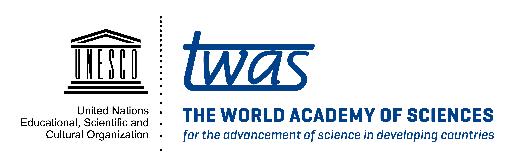 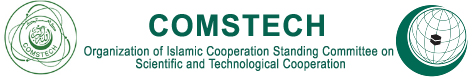 UNESCO-TWAS – COMSTECH Science in Exile Fellowships Programme for displaced and refugee scholars and scientists.PHD RESEARCH PLANApplicant:    Name, Surname	Title: 	Statement of Purpose2.0 	Objectives2.1 	General Objective2.2. 	Specific Objectives3.0 	Methodology(i) (ii) 4.0 	Expected OutputReferencesTimeline